§18378.  Denturist1.  Scope of practice.  A denturist and faculty denturist may:A.  Obtain denture impressions and bite registrations for the purpose of or with a view to  making, producing, reproducing,  constructing, finishing, supplying, altering or repairing a denture to be fitted to an edentulous or partially edentulous arch or arches;  [PL 2017, c. 388, §24 (AMD).]B.  Fit a denture to an edentulous or partially edentulous arch or arches, including by making, producing, reproducing, constructing, finishing, supplying, altering or repairing dentures without performing alteration to natural or reconstructed tooth structure. A denturist may perform clinical procedures related to the fabrication of a removable tooth-borne partial denture, including cast frameworks;  [PL 2015, c. 429, §21 (NEW).]C.  Perform procedures incidental to the procedures specified in paragraphs A and B, as specified by board rule; and  [PL 2015, c. 429, §21 (NEW).]D.  Make, place, construct, alter, reproduce or repair nonorthodontic removable sports mouth guards and provide teeth whitening services, including by fabricating whitening trays, providing whitening solutions determined to be safe for public use and providing any required follow-up care and instructions for use of the trays and solutions at home.  [PL 2015, c. 429, §21 (NEW).][PL 2017, c. 388, §24 (AMD).]2.  Limitation.  An individual with a faculty denturist license may provide the services described in this section only as part of the education program for which the license was issued by the board.[PL 2015, c. 429, §21 (NEW).]SECTION HISTORYPL 2015, c. 429, §21 (NEW). PL 2017, c. 388, §24 (AMD). The State of Maine claims a copyright in its codified statutes. If you intend to republish this material, we require that you include the following disclaimer in your publication:All copyrights and other rights to statutory text are reserved by the State of Maine. The text included in this publication reflects changes made through the First Regular and Frist Special Session of the 131st Maine Legislature and is current through November 1, 2023
                    . The text is subject to change without notice. It is a version that has not been officially certified by the Secretary of State. Refer to the Maine Revised Statutes Annotated and supplements for certified text.
                The Office of the Revisor of Statutes also requests that you send us one copy of any statutory publication you may produce. Our goal is not to restrict publishing activity, but to keep track of who is publishing what, to identify any needless duplication and to preserve the State's copyright rights.PLEASE NOTE: The Revisor's Office cannot perform research for or provide legal advice or interpretation of Maine law to the public. If you need legal assistance, please contact a qualified attorney.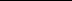 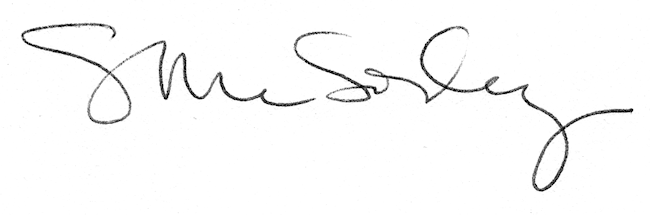 